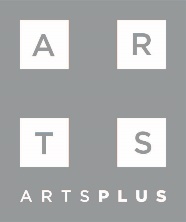 2021-2022 Merit Scholarship ApplicationTo be completed by Student and Parent/GuardianCHECKLIST:This application form, filled out completely.PDF scan or physical copy of the sheet music of the audition piece (Arts+ will provide for judges).If accompaniment will be used, be sure to submit the piano score which includes the accompaniment and solo instrumental/voice on the same page.All materials must be RECEIVED by Arts+ no later than March 12th.Student Name:		Address:		City/State/ZIP:		Parent/Guardian Name: Parent Phone:		Parent Email:		School:                  	Date of Birth:			Current Grade:  	Instrument:		Years Played:   			Years of Private Lessons:  Instructor:             	Title of Audition Piece:    Composer:		  Briefly list any current or recent (within the past two years) music activities beyond private lessons (attach additional page if needed):Student Signature:   Parent/Guardian Signature: Email signed PDF:  wsmith@artsplus.org